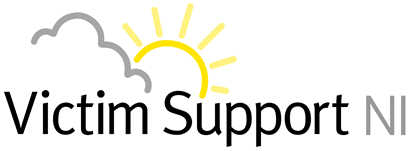 Head of Human ResourcesSalary: 	£36,000 pro rata Contract:				PermanentHours:				21 hours per weekLocation:	Central Office, Albany House, 73-75 Great Victoria Street, Belfast, BT2 7AF.Annual leave:	25 days per holiday year (April – March) pro rataStatutory days/public holidays: 	13 days pro rataPension:				Contributory pension;Minimum of 5% employee Salary Exchange contribution				6% Employer contributionLife Assurance Benefit:		2 Times annual salary	Health Cash Plan:	Provided by BHSF for a small monthly fee includes:			cash payments towards medical. Optical and dental treatments; Opt in for family membersShopping and gym discountsFamily Friendly Policies:		Victim Support NI provides a full range of family 						friendly polices including flexi-time and childcare 						vouchers